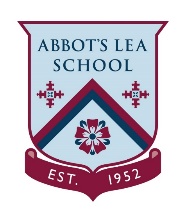 Fine motor skills activities that you can try at homeWHOLE ARMThis is the development of gross motor skills including the upper arm, forearm and shoulder. Activities include:Large painting and drawing at easelsUsing equipment such as rakes, brooms and shovelsBouncing and throwing a ballClimbing – anything that uses upper body strengthAnything that involves pushing, pulling and large arm movementsWHOLE HANDDeveloping hand muscles is important for grasping actions and finger movements.Activities include:Spooning activitiesUsing a spray bottle to water plants/paintPlaydoh, rolling the playdoh, using cutter etc.Pouring activities, moving water from one object to anotherPINCHER GRIPThis is using the thumb and index finger together and is used to pick up and move small objects.Activities include:Using tweezers and tongs to transfer small objectsThreading beads onto a laceBuilding blocks including LegoMaking small objects with PlaydohHere are a selection of websites that we have found with great fine motor skills activity ideas that you can try at home.1.https://theimaginationtree.com/40-fine-motor-skills-activities-for-kids/2.https://handsonaswegrow.com/fine-motor-skills-activities/3.https://www.twinkl.co.uk/resources/specialeducationalneeds-sen-sensory-and-physical-needs/sen-motor-skills/sen-fine-motor-skills4.https://www.learning4kids.net/list-of-fine-motor-play-activities/ 